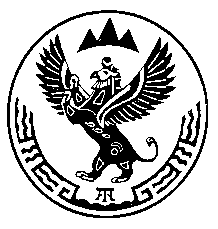 Министерство природных ресурсов, экологии и имущественных отношений Республики АлтайПриказ г. Горно-Алтайск«20» ноября 2015года.                                                                               № 690О внесении изменений в ведомственную целевую программу «Предоставление услуг (выполнение работ) в сфере экологии и охраны окружающей среды подведомственными Министерству природных ресурсов, экологии и имущественных отношений Республики Алтай государственными учреждениями на 2013-2015 годы» С целью повышения эффективности бюджетных расходов, на основании  постановления Правительства Республики Алтай от 22.02.2013 г. № 53  «Об утверждении Порядка разработки, утверждения и реализации ведомственных целевых программ и признании утратившими силу некоторых постановлений Правительства Республики Алтай», руководствуясь Положением о Министерстве природных ресурсов, экологии и имущественных отношений, утвержденным постановлением Правительства Республики Алтай от 21 мая 2015 года № 135,п р и к а з ы в а ю:Утвердить изменения, вносимые в ведомственную целевую программу функционирования «Предоставление услуг (выполнение работ) в сфере экологии и охраны окружающей среды подведомственными Министерству природных ресурсов, экологии и имущественных отношений Республики Алтай государственными учреждениями на 2013-2015 годы», утвержденную приказом Министерства природных ресурсов, экологии и имущественных отношений Республики Алтай от 17.12.2012 года № 462.Контроль за исполнением настоящего Приказа оставляю за собой.Министр 					            			        А.А. АлисовПопова Н.В. (38822) 6-66-06Приложениек приказу Министерства природных ресурсов, экологии и имущественных отношений Республики Алтай от«   »                2015 г. №Изменения, вносимые в ведомственную целевую программу «Предоставление услуг (выполнение работ) в сфере экологии и охраны окружающей среды подведомственными Министерству природных ресурсов, экологии и имущественных отношений Республики Алтай государственными учреждениями на 2013-2015 годы»В разделе I «Паспорт ведомственной целевой программы функционирования»: 1) позицию «Объемы и источники  финансирования ведомственной целевой программы функционирования изложить в следующей редакции:   2) позицию «Характеристика мероприятий ведомственной целевой программы функционирования» дополнить мероприятием «Сохранение природной среды, особо - ценных природных комплексов, биоразнообразия, рекреационных ресурсов и экологического баланса». Абзац 2 раздела VII «Обоснование объемов и состава расходов бюджетных средств, выделяемых из республиканского бюджета Республики Алтай на реализацию ведомственной целевой программы функционирования»  изложить в следующей редакции: «Общий объем финансирования программы за счет средств республиканского бюджета Республики Алтай составляет 14554,8 тыс. руб., в том числе по годам: 2013 год – 4505,4 тыс. руб., 2014 год – 4836,4 тыс. руб., 2015 год – 5213,0 тыс. руб.».3. Приложение № 1 изложить в следующей редакции:  * Ответственный исполнитель за реализацию мероприятия в период 2013г.- 2014 г. - Министерство лесного хозяйства Республики Алтай.»«Объемы и источники финансирования ведомственной целевой программы функционирования
Объём финансирования программы за счет всех источников финансирования составит 14554,8 тыс. руб., в том числе за счет средств республиканского бюджета Республики Алтай:2013 г. – 4505,4 тыс. руб.; 2014 г. – 4836,4 тыс. руб.;г.– 5213,0 тыс. руб.». «Приложение № 1«Приложение № 1«Приложение № 1«Приложение № 1«Приложение № 1«Приложение № 1«Приложение № 1«Приложение № 1«Приложение № 1«Приложение № 1«Приложение № 1«Приложение № 1«Приложение № 1«Приложение № 1«Приложение № 1«Приложение № 1«Приложение № 1«Приложение № 1«Приложение № 1«Приложение № 1«Приложение № 1ПЕРЕЧЕНЬМЕРОПРИЯТИЙ ВЕДОМСТВЕННОЙ ЦЕЛЕВОЙ ПРОГРАММЫ И ЦЕЛЕВЫХПОКАЗАТЕЛЕЙ НЕПОСРЕДСТВЕННОГО РЕЗУЛЬТАТАРЕАЛИЗАЦИИ МЕРОПРИЯТИЙПЕРЕЧЕНЬМЕРОПРИЯТИЙ ВЕДОМСТВЕННОЙ ЦЕЛЕВОЙ ПРОГРАММЫ И ЦЕЛЕВЫХПОКАЗАТЕЛЕЙ НЕПОСРЕДСТВЕННОГО РЕЗУЛЬТАТАРЕАЛИЗАЦИИ МЕРОПРИЯТИЙПЕРЕЧЕНЬМЕРОПРИЯТИЙ ВЕДОМСТВЕННОЙ ЦЕЛЕВОЙ ПРОГРАММЫ И ЦЕЛЕВЫХПОКАЗАТЕЛЕЙ НЕПОСРЕДСТВЕННОГО РЕЗУЛЬТАТАРЕАЛИЗАЦИИ МЕРОПРИЯТИЙПЕРЕЧЕНЬМЕРОПРИЯТИЙ ВЕДОМСТВЕННОЙ ЦЕЛЕВОЙ ПРОГРАММЫ И ЦЕЛЕВЫХПОКАЗАТЕЛЕЙ НЕПОСРЕДСТВЕННОГО РЕЗУЛЬТАТАРЕАЛИЗАЦИИ МЕРОПРИЯТИЙПЕРЕЧЕНЬМЕРОПРИЯТИЙ ВЕДОМСТВЕННОЙ ЦЕЛЕВОЙ ПРОГРАММЫ И ЦЕЛЕВЫХПОКАЗАТЕЛЕЙ НЕПОСРЕДСТВЕННОГО РЕЗУЛЬТАТАРЕАЛИЗАЦИИ МЕРОПРИЯТИЙПЕРЕЧЕНЬМЕРОПРИЯТИЙ ВЕДОМСТВЕННОЙ ЦЕЛЕВОЙ ПРОГРАММЫ И ЦЕЛЕВЫХПОКАЗАТЕЛЕЙ НЕПОСРЕДСТВЕННОГО РЕЗУЛЬТАТАРЕАЛИЗАЦИИ МЕРОПРИЯТИЙПЕРЕЧЕНЬМЕРОПРИЯТИЙ ВЕДОМСТВЕННОЙ ЦЕЛЕВОЙ ПРОГРАММЫ И ЦЕЛЕВЫХПОКАЗАТЕЛЕЙ НЕПОСРЕДСТВЕННОГО РЕЗУЛЬТАТАРЕАЛИЗАЦИИ МЕРОПРИЯТИЙПЕРЕЧЕНЬМЕРОПРИЯТИЙ ВЕДОМСТВЕННОЙ ЦЕЛЕВОЙ ПРОГРАММЫ И ЦЕЛЕВЫХПОКАЗАТЕЛЕЙ НЕПОСРЕДСТВЕННОГО РЕЗУЛЬТАТАРЕАЛИЗАЦИИ МЕРОПРИЯТИЙПЕРЕЧЕНЬМЕРОПРИЯТИЙ ВЕДОМСТВЕННОЙ ЦЕЛЕВОЙ ПРОГРАММЫ И ЦЕЛЕВЫХПОКАЗАТЕЛЕЙ НЕПОСРЕДСТВЕННОГО РЕЗУЛЬТАТАРЕАЛИЗАЦИИ МЕРОПРИЯТИЙПЕРЕЧЕНЬМЕРОПРИЯТИЙ ВЕДОМСТВЕННОЙ ЦЕЛЕВОЙ ПРОГРАММЫ И ЦЕЛЕВЫХПОКАЗАТЕЛЕЙ НЕПОСРЕДСТВЕННОГО РЕЗУЛЬТАТАРЕАЛИЗАЦИИ МЕРОПРИЯТИЙПЕРЕЧЕНЬМЕРОПРИЯТИЙ ВЕДОМСТВЕННОЙ ЦЕЛЕВОЙ ПРОГРАММЫ И ЦЕЛЕВЫХПОКАЗАТЕЛЕЙ НЕПОСРЕДСТВЕННОГО РЕЗУЛЬТАТАРЕАЛИЗАЦИИ МЕРОПРИЯТИЙПЕРЕЧЕНЬМЕРОПРИЯТИЙ ВЕДОМСТВЕННОЙ ЦЕЛЕВОЙ ПРОГРАММЫ И ЦЕЛЕВЫХПОКАЗАТЕЛЕЙ НЕПОСРЕДСТВЕННОГО РЕЗУЛЬТАТАРЕАЛИЗАЦИИ МЕРОПРИЯТИЙПЕРЕЧЕНЬМЕРОПРИЯТИЙ ВЕДОМСТВЕННОЙ ЦЕЛЕВОЙ ПРОГРАММЫ И ЦЕЛЕВЫХПОКАЗАТЕЛЕЙ НЕПОСРЕДСТВЕННОГО РЕЗУЛЬТАТАРЕАЛИЗАЦИИ МЕРОПРИЯТИЙПЕРЕЧЕНЬМЕРОПРИЯТИЙ ВЕДОМСТВЕННОЙ ЦЕЛЕВОЙ ПРОГРАММЫ И ЦЕЛЕВЫХПОКАЗАТЕЛЕЙ НЕПОСРЕДСТВЕННОГО РЕЗУЛЬТАТАРЕАЛИЗАЦИИ МЕРОПРИЯТИЙПЕРЕЧЕНЬМЕРОПРИЯТИЙ ВЕДОМСТВЕННОЙ ЦЕЛЕВОЙ ПРОГРАММЫ И ЦЕЛЕВЫХПОКАЗАТЕЛЕЙ НЕПОСРЕДСТВЕННОГО РЕЗУЛЬТАТАРЕАЛИЗАЦИИ МЕРОПРИЯТИЙПЕРЕЧЕНЬМЕРОПРИЯТИЙ ВЕДОМСТВЕННОЙ ЦЕЛЕВОЙ ПРОГРАММЫ И ЦЕЛЕВЫХПОКАЗАТЕЛЕЙ НЕПОСРЕДСТВЕННОГО РЕЗУЛЬТАТАРЕАЛИЗАЦИИ МЕРОПРИЯТИЙПЕРЕЧЕНЬМЕРОПРИЯТИЙ ВЕДОМСТВЕННОЙ ЦЕЛЕВОЙ ПРОГРАММЫ И ЦЕЛЕВЫХПОКАЗАТЕЛЕЙ НЕПОСРЕДСТВЕННОГО РЕЗУЛЬТАТАРЕАЛИЗАЦИИ МЕРОПРИЯТИЙПЕРЕЧЕНЬМЕРОПРИЯТИЙ ВЕДОМСТВЕННОЙ ЦЕЛЕВОЙ ПРОГРАММЫ И ЦЕЛЕВЫХПОКАЗАТЕЛЕЙ НЕПОСРЕДСТВЕННОГО РЕЗУЛЬТАТАРЕАЛИЗАЦИИ МЕРОПРИЯТИЙПЕРЕЧЕНЬМЕРОПРИЯТИЙ ВЕДОМСТВЕННОЙ ЦЕЛЕВОЙ ПРОГРАММЫ И ЦЕЛЕВЫХПОКАЗАТЕЛЕЙ НЕПОСРЕДСТВЕННОГО РЕЗУЛЬТАТАРЕАЛИЗАЦИИ МЕРОПРИЯТИЙПЕРЕЧЕНЬМЕРОПРИЯТИЙ ВЕДОМСТВЕННОЙ ЦЕЛЕВОЙ ПРОГРАММЫ И ЦЕЛЕВЫХПОКАЗАТЕЛЕЙ НЕПОСРЕДСТВЕННОГО РЕЗУЛЬТАТАРЕАЛИЗАЦИИ МЕРОПРИЯТИЙПЕРЕЧЕНЬМЕРОПРИЯТИЙ ВЕДОМСТВЕННОЙ ЦЕЛЕВОЙ ПРОГРАММЫ И ЦЕЛЕВЫХПОКАЗАТЕЛЕЙ НЕПОСРЕДСТВЕННОГО РЕЗУЛЬТАТАРЕАЛИЗАЦИИ МЕРОПРИЯТИЙ№
п/пНаименование задач,       
мероприятий, источники    
финансирования     
мероприятия  
ведомственной целевой      
программыСумма расходов, тыс. руб.Сумма расходов, тыс. руб.Сумма расходов, тыс. руб.Сумма расходов, тыс. руб.Ответственный        
исполнитель
за         
реализацию 
мероприятияЦелевые показатели непосредственного результата 
реализации мероприятияЦелевые показатели непосредственного результата 
реализации мероприятияЦелевые показатели непосредственного результата 
реализации мероприятияЦелевые показатели непосредственного результата 
реализации мероприятияЦелевые показатели непосредственного результата 
реализации мероприятияЦелевые показатели непосредственного результата 
реализации мероприятияЦелевые показатели непосредственного результата 
реализации мероприятияЦелевые показатели непосредственного результата 
реализации мероприятияЦелевые показатели непосредственного результата 
реализации мероприятияЦелевые показатели непосредственного результата 
реализации мероприятияЦелевые показатели непосредственного результата 
реализации мероприятияЦелевые показатели непосредственного результата 
реализации мероприятияЦелевые показатели непосредственного результата 
реализации мероприятияЦелевые показатели непосредственного результата 
реализации мероприятияЦелевые показатели непосредственного результата 
реализации мероприятия№
п/пНаименование задач,       
мероприятий, источники    
финансирования     
мероприятия  
ведомственной целевой      
программы2013 г.*2014 г.*2015 г.ВсегоОтветственный        
исполнитель
за         
реализацию 
мероприятияНаименованиеНаименованиеЕдиницаизмеренияЕдиницаизмеренияЕдиницаизмеренияЕдиницаизмеренияЗначениеЗначениеЗначениеЗначениеЗначениеЗначениеЗначениеЗначениеЗначение№
п/пНаименование задач,       
мероприятий, источники    
финансирования     
мероприятия  
ведомственной целевой      
программы2013 г.*2014 г.*2015 г.ВсегоОтветственный        
исполнитель
за         
реализацию 
мероприятияНаименованиеНаименованиеЕдиницаизмеренияЕдиницаизмеренияЕдиницаизмеренияЕдиницаизмерения2013 г.*2014 г.*2014 г.*2014 г.*2014 г.*2014 г.*2014 г.*2015 г.2015 г.№
п/пЗадача 1. Организация научно – исследовательской деятельностиЗадача 1. Организация научно – исследовательской деятельностиЗадача 1. Организация научно – исследовательской деятельностиЗадача 1. Организация научно – исследовательской деятельностиЗадача 1. Организация научно – исследовательской деятельностиЗадача 1. Организация научно – исследовательской деятельностиЗадача 1. Организация научно – исследовательской деятельностиЗадача 1. Организация научно – исследовательской деятельностиЗадача 1. Организация научно – исследовательской деятельностиЗадача 1. Организация научно – исследовательской деятельностиЗадача 1. Организация научно – исследовательской деятельностиЗадача 1. Организация научно – исследовательской деятельностиЗадача 1. Организация научно – исследовательской деятельностиЗадача 1. Организация научно – исследовательской деятельностиЗадача 1. Организация научно – исследовательской деятельностиЗадача 1. Организация научно – исследовательской деятельностиЗадача 1. Организация научно – исследовательской деятельностиЗадача 1. Организация научно – исследовательской деятельностиЗадача 1. Организация научно – исследовательской деятельностиЗадача 1. Организация научно – исследовательской деятельности№
п/пИсточник финансирования: республиканский бюджет Республики АлтайИсточник финансирования: республиканский бюджет Республики АлтайИсточник финансирования: республиканский бюджет Республики АлтайИсточник финансирования: республиканский бюджет Республики АлтайИсточник финансирования: республиканский бюджет Республики АлтайИсточник финансирования: республиканский бюджет Республики АлтайИсточник финансирования: республиканский бюджет Республики АлтайИсточник финансирования: республиканский бюджет Республики АлтайИсточник финансирования: республиканский бюджет Республики АлтайИсточник финансирования: республиканский бюджет Республики АлтайИсточник финансирования: республиканский бюджет Республики АлтайИсточник финансирования: республиканский бюджет Республики АлтайИсточник финансирования: республиканский бюджет Республики АлтайИсточник финансирования: республиканский бюджет Республики АлтайИсточник финансирования: республиканский бюджет Республики АлтайИсточник финансирования: республиканский бюджет Республики АлтайИсточник финансирования: республиканский бюджет Республики АлтайИсточник финансирования: республиканский бюджет Республики АлтайИсточник финансирования: республиканский бюджет Республики АлтайИсточник финансирования: республиканский бюджет Республики Алтай1Составление аналитических докладов, обзоров, записок100,040,0421,8561,8Министерство природных ресурсов, экологии и имущественных отношений Республики Алтай1.1. Составление аналитических докладов.1.2 Составление обзоров, записок в годЕд.Ед.Ед.Ед.Ед.Ед.Ед.Ед.14142222216162Подготовка заключений, отзывов, рецензий100, 025,0220,0345,0Министерство природных ресурсов, экологии и имущественных отношений Республики Алтай2.1Подготовка заключений2.2 Подготовка отзывов, рецензийЕд.Ед.Ед.Ед.Ед.Ед.Ед.Ед.101010105555544443Предоставление информации, оказание консультаций315,099,0333,0747,0Министерство природных ресурсов, экологии и имущественных отношений Республики Алтай3.1 Количество предоставленной информации3.2 Количество оказанных консультацийЕд.Ед.Ед.Ед.Ед.Ед.Ед.Ед.40304030222222222274744Разработка исходных данных к Кадастру ООПТ Республики Алтай260,6260,6Министерство природных ресурсов, экологии и имущественных отношений Республики Алтай4.1 Количество исходных данных к Кадастру ООПТ Республики Алтай4.2 Полнота представления сведенийЕд.%Ед.%Ед.%Ед.%43100431005Подготовка картографических материалов экологического содержания166,641,60175,0383,2Министерство природных ресурсов, экологии и имущественных отношений Республики Алтай5.1 Количество карт экологического содержания5.2 Количество схем, планов5.1 Количество карт экологического содержания5.2 Количество схем, плановЕд.Ед.Ед.Ед.Ед.Ед.515515515555521216Проведение научных экспедиций на основе договоров о сотрудничестве27,328,555,8Министерство природных ресурсов, экологии и имущественных отношений Республики Алтай6.1 Количество проведенных научных экспедиций на основе хоздоговоров.6.2 Количество   проведенных научных экспедиций на основе договоров о сотрудничестве6.1 Количество проведенных научных экспедиций на основе хоздоговоров.6.2 Количество   проведенных научных экспедиций на основе договоров о сотрудничествеЕд.Ед.Ед.Ед.Ед.Ед.313131313131317Разработка научных статей и публикаций, подготовка мероприятий для конференций, семинаров, акций46,047,993,9Министерство природных ресурсов, экологии и имущественных отношений Республики Алтай7.1Публикации научных статей в рецензионных журналах.7.2 Публикации в материалах научных конференций7.1Публикации научных статей в рецензионных журналах.7.2 Публикации в материалах научных конференцийЕд.Ед.Ед.Ед.Ед.Ед.212121212121218Научные исследования характера и масштабов влияния антропогенных факторов на экологическую обстановку на территории Республики Алтай922,8922,8Министерство природных ресурсов, экологии и имущественных отношений Республики Алтай8.1. Количество научных работ8.2. Научный уровень выполненных работ (по 5-бальной шкале)8.1. Количество научных работ8.2. Научный уровень выполненных работ (по 5-бальной шкале)Ед.БаллЕд.БаллЕд.Балл35353535Задача 2. Организация экологического просвещенияЗадача 2. Организация экологического просвещенияЗадача 2. Организация экологического просвещенияЗадача 2. Организация экологического просвещенияЗадача 2. Организация экологического просвещенияЗадача 2. Организация экологического просвещенияЗадача 2. Организация экологического просвещенияЗадача 2. Организация экологического просвещенияЗадача 2. Организация экологического просвещенияЗадача 2. Организация экологического просвещенияЗадача 2. Организация экологического просвещенияЗадача 2. Организация экологического просвещенияЗадача 2. Организация экологического просвещенияЗадача 2. Организация экологического просвещенияЗадача 2. Организация экологического просвещенияЗадача 2. Организация экологического просвещенияЗадача 2. Организация экологического просвещенияЗадача 2. Организация экологического просвещенияЗадача 2. Организация экологического просвещенияЗадача 2. Организация экологического просвещенияИсточник финансирования: республиканский бюджет Республики АлтайИсточник финансирования: республиканский бюджет Республики АлтайИсточник финансирования: республиканский бюджет Республики АлтайИсточник финансирования: республиканский бюджет Республики АлтайИсточник финансирования: республиканский бюджет Республики АлтайИсточник финансирования: республиканский бюджет Республики АлтайИсточник финансирования: республиканский бюджет Республики АлтайИсточник финансирования: республиканский бюджет Республики АлтайИсточник финансирования: республиканский бюджет Республики АлтайИсточник финансирования: республиканский бюджет Республики АлтайИсточник финансирования: республиканский бюджет Республики АлтайИсточник финансирования: республиканский бюджет Республики АлтайИсточник финансирования: республиканский бюджет Республики АлтайИсточник финансирования: республиканский бюджет Республики АлтайИсточник финансирования: республиканский бюджет Республики АлтайИсточник финансирования: республиканский бюджет Республики АлтайИсточник финансирования: республиканский бюджет Республики АлтайИсточник финансирования: республиканский бюджет Республики АлтайИсточник финансирования: республиканский бюджет Республики АлтайИсточник финансирования: республиканский бюджет Республики Алтай9Ведение экологического информационного портала240,0102,0458,8800,8Министерство природных ресурсов, экологии и имущественных отношений Республики Алтай9.1Количество предоставления природоохранной информации, отчетов о деятельности через сеть Интернет9.1Количество предоставления природоохранной информации, отчетов о деятельности через сеть Интернет9.1Количество предоставления природоохранной информации, отчетов о деятельности через сеть ИнтернетЕд.Ед.11110,283190,283190,283191110Мероприятия по экологическому просвещению (семинары, конкурсы, конференции)160,2166,6326,8Министерство природных ресурсов, экологии и имущественных отношений Республики Алтай10.1 Количество проведенных мероприятий по экологическому просвещению в год10.1 Количество проведенных мероприятий по экологическому просвещению в год10.1 Количество проведенных мероприятий по экологическому просвещению в годЕд.Ед.1818181818181811Публикация в СМИ16,116,832,9Министерство природных ресурсов, экологии и имущественных отношений Республики Алтай11.1 Количество публикаций в печатных изданиях11.1 Количество публикаций в печатных изданиях11.1 Количество публикаций в печатных изданияхЕд.Ед.3333333Задача 3. Проведение контрольно-надзорных мероприятий в сфере экологии и охраны окружающей средыЗадача 3. Проведение контрольно-надзорных мероприятий в сфере экологии и охраны окружающей средыЗадача 3. Проведение контрольно-надзорных мероприятий в сфере экологии и охраны окружающей средыЗадача 3. Проведение контрольно-надзорных мероприятий в сфере экологии и охраны окружающей средыЗадача 3. Проведение контрольно-надзорных мероприятий в сфере экологии и охраны окружающей средыЗадача 3. Проведение контрольно-надзорных мероприятий в сфере экологии и охраны окружающей средыЗадача 3. Проведение контрольно-надзорных мероприятий в сфере экологии и охраны окружающей средыЗадача 3. Проведение контрольно-надзорных мероприятий в сфере экологии и охраны окружающей средыЗадача 3. Проведение контрольно-надзорных мероприятий в сфере экологии и охраны окружающей средыЗадача 3. Проведение контрольно-надзорных мероприятий в сфере экологии и охраны окружающей средыЗадача 3. Проведение контрольно-надзорных мероприятий в сфере экологии и охраны окружающей средыЗадача 3. Проведение контрольно-надзорных мероприятий в сфере экологии и охраны окружающей средыЗадача 3. Проведение контрольно-надзорных мероприятий в сфере экологии и охраны окружающей средыЗадача 3. Проведение контрольно-надзорных мероприятий в сфере экологии и охраны окружающей средыЗадача 3. Проведение контрольно-надзорных мероприятий в сфере экологии и охраны окружающей средыЗадача 3. Проведение контрольно-надзорных мероприятий в сфере экологии и охраны окружающей средыЗадача 3. Проведение контрольно-надзорных мероприятий в сфере экологии и охраны окружающей средыЗадача 3. Проведение контрольно-надзорных мероприятий в сфере экологии и охраны окружающей средыЗадача 3. Проведение контрольно-надзорных мероприятий в сфере экологии и охраны окружающей средыЗадача 3. Проведение контрольно-надзорных мероприятий в сфере экологии и охраны окружающей средыИсточник финансирования: республиканский бюджет Республики АлтайИсточник финансирования: республиканский бюджет Республики АлтайИсточник финансирования: республиканский бюджет Республики АлтайИсточник финансирования: республиканский бюджет Республики АлтайИсточник финансирования: республиканский бюджет Республики АлтайИсточник финансирования: республиканский бюджет Республики АлтайИсточник финансирования: республиканский бюджет Республики АлтайИсточник финансирования: республиканский бюджет Республики АлтайИсточник финансирования: республиканский бюджет Республики АлтайИсточник финансирования: республиканский бюджет Республики АлтайИсточник финансирования: республиканский бюджет Республики АлтайИсточник финансирования: республиканский бюджет Республики АлтайИсточник финансирования: республиканский бюджет Республики АлтайИсточник финансирования: республиканский бюджет Республики АлтайИсточник финансирования: республиканский бюджет Республики АлтайИсточник финансирования: республиканский бюджет Республики АлтайИсточник финансирования: республиканский бюджет Республики АлтайИсточник финансирования: республиканский бюджет Республики АлтайИсточник финансирования: республиканский бюджет Республики АлтайИсточник финансирования: республиканский бюджет Республики Алтай12Благоустройство мест отдыха92,796,5189,2Министерство природных ресурсов, экологии и имущественных отношений Республики Алтай Республики Алтай12.1 Благоустройство мест отдыха12.1 Благоустройство мест отдыха12.1 Благоустройство мест отдыха12.1 Благоустройство мест отдыхаЕд.Ед.44444413Установка информационных аншлагов, табличек, указателей23,023,846,8Министерство природных ресурсов, экологии и имущественных отношений Республики Алтай Республики Алтай13.1 Приобретение  и монтаж  информационного аншлага13.1 Приобретение  и монтаж  информационного аншлага13.1 Приобретение  и монтаж  информационного аншлага13.1 Приобретение  и монтаж  информационного аншлагаЕд.444444414Проведение рейдовых проверок1242,01292,22534,2Министерство природных ресурсов, экологии и имущественных отношений Республики Алтай14.1 Проведение  рейдовых проверок14.1 Проведение  рейдовых проверок14.1 Проведение  рейдовых проверок14.1 Проведение  рейдовых проверокЕд.10510510510510510510515Сохранение природной среды, особо- ценных природных комплексов, биоразно-образия, рекреационных ресурсов и экологического баланса3455,53455,5Министерство природных ресурсов, экологии и имущественных отношений Республики Алтай15.1Обеспечение охранного режима на территории парков в течение 12 мес.15.1Обеспечение охранного режима на территории парков в течение 12 мес.15.1Обеспечение охранного режима на территории парков в течение 12 мес.15.1Обеспечение охранного режима на территории парков в течение 12 мес.мес.1212Задача 4. Управление реализацией программыЗадача 4. Управление реализацией программыЗадача 4. Управление реализацией программыЗадача 4. Управление реализацией программыЗадача 4. Управление реализацией программыЗадача 4. Управление реализацией программыЗадача 4. Управление реализацией программыЗадача 4. Управление реализацией программыЗадача 4. Управление реализацией программыЗадача 4. Управление реализацией программыЗадача 4. Управление реализацией программыЗадача 4. Управление реализацией программыЗадача 4. Управление реализацией программыЗадача 4. Управление реализацией программыЗадача 4. Управление реализацией программыЗадача 4. Управление реализацией программыЗадача 4. Управление реализацией программыЗадача 4. Управление реализацией программыЗадача 4. Управление реализацией программыЗадача 4. Управление реализацией программыИсточник финансирования: республиканский бюджет Республики АлтайИсточник финансирования: республиканский бюджет Республики АлтайИсточник финансирования: республиканский бюджет Республики АлтайИсточник финансирования: республиканский бюджет Республики АлтайИсточник финансирования: республиканский бюджет Республики АлтайИсточник финансирования: республиканский бюджет Республики АлтайИсточник финансирования: республиканский бюджет Республики АлтайИсточник финансирования: республиканский бюджет Республики АлтайИсточник финансирования: республиканский бюджет Республики АлтайИсточник финансирования: республиканский бюджет Республики АлтайИсточник финансирования: республиканский бюджет Республики АлтайИсточник финансирования: республиканский бюджет Республики АлтайИсточник финансирования: республиканский бюджет Республики АлтайИсточник финансирования: республиканский бюджет Республики АлтайИсточник финансирования: республиканский бюджет Республики АлтайИсточник финансирования: республиканский бюджет Республики АлтайИсточник финансирования: республиканский бюджет Республики АлтайИсточник финансирования: республиканский бюджет Республики АлтайИсточник финансирования: республиканский бюджет Республики АлтайИсточник финансирования: республиканский бюджет Республики Алтай16Управленческая деятельность1715,91784,83500,7Министерство природных ресурсов, экологии и имущественных отношений Республики Алтай 16.1 Уровень целевого использования средств.16.2 Качество ведения управленческой деятельности.16.1 Уровень целевого использования средств.16.2 Качество ведения управленческой деятельности.16.1 Уровень целевого использования средств.16.2 Качество ведения управленческой деятельности.16.1 Уровень целевого использования средств.16.2 Качество ведения управленческой деятельности.%%10010010010010010010010010010010010010010017Субсидии автономным учреждениям на иные цели36,936,973,8Министерство природных ресурсов, экологии и имущественных отношений Республики Алтай 17.1 Уровень целевого использования средств17.2 Отсутствие кредиторской задолженности по налогам  (транспортный, земельный, имущественный)17.1 Уровень целевого использования средств17.2 Отсутствие кредиторской задолженности по налогам  (транспортный, земельный, имущественный)17.1 Уровень целевого использования средств17.2 Отсутствие кредиторской задолженности по налогам  (транспортный, земельный, имущественный)17.1 Уровень целевого использования средств17.2 Отсутствие кредиторской задолженности по налогам  (транспортный, земельный, имущественный)%%10010010010010010010010010010010010010010010010010010018Субсидии бюджетным учреждениям на иные цели112,0112,0224,0Министерство природных ресурсов, экологии и имущественных отношений Республики Алтай 18.1 Уровень целевого использования средств18.2 Отсутствие кредиторской задолженности по налогам  (транспортный, земельный, имущественный)18.1 Уровень целевого использования средств18.2 Отсутствие кредиторской задолженности по налогам  (транспортный, земельный, имущественный)18.1 Уровень целевого использования средств18.2 Отсутствие кредиторской задолженности по налогам  (транспортный, земельный, имущественный)18.1 Уровень целевого использования средств18.2 Отсутствие кредиторской задолженности по налогам  (транспортный, земельный, имущественный)%%100100100100100100100100100100100100100100100100100100Итого затрат4 505,44 836,45213,014554,8ххххххххххххххх